第二章  流程与设计了解1、流程：一项活动或一系列连续有规律的事项或行为进行的程序。包含环节与时序。如小铁锤加工流程图（p52）：（1）锤头加工流程图：下料→划线→锯削→锉削→划螺孔中心线→钻孔→攻丝→倒角→淬火→电镀（2）锤柄加工流程图：下料→磨削圆头→板牙套丝→电镀2、流程对生活工作、生产的意义：①对生活工作：提高工作和学习的效率，使我们生活变得有序、合理，为我们的安全提供保障。（p43）②对生产：运用科学合理的流程可以有效地组织生产、提高生产效率、保证产品质量、保证安全生产、保护环境等。（p45）理解  一、时序与环节：1、时序：时间上的先后顺序，分为可颠倒、不可颠倒、可同时进行三种情况。2、环节：完成某个具体目标、组成某项生产或某个活动过程的若干阶段或小的过程。环节是一个相对的概念，根据不同的需要，可以有不同的划分方法。（p40）二、工序：生产工艺过程的一些基本的工作步骤。三、流程的表达：1、一般用流程图来表达流程：如下料→磨削圆头→板牙套丝→电镀 注意：画流程图时，环节要加方框，时序用箭头表示。2、也可以用其他方式表达流程：文字、表格（如课程表）、图示、模型、动画等。四、流程设计：1、流程设计的目标：①工作和生活方面：节省时间、提高工作效率、提高工作质量等；②生产方面：提高效率、提高质量、节省资源、安全生产、提高经济效益、提高管理水平等。2、流程设计应考虑的基本因素：主要有材料、工艺、设备、人员、资金和环境等。不同行业的流程有不同特点，所以流程设计应考虑的基本因素也各有差异。如农业生产的流程设计还应考虑气候、季节、自然灾害、生态平衡等环境方面的因素。（p51）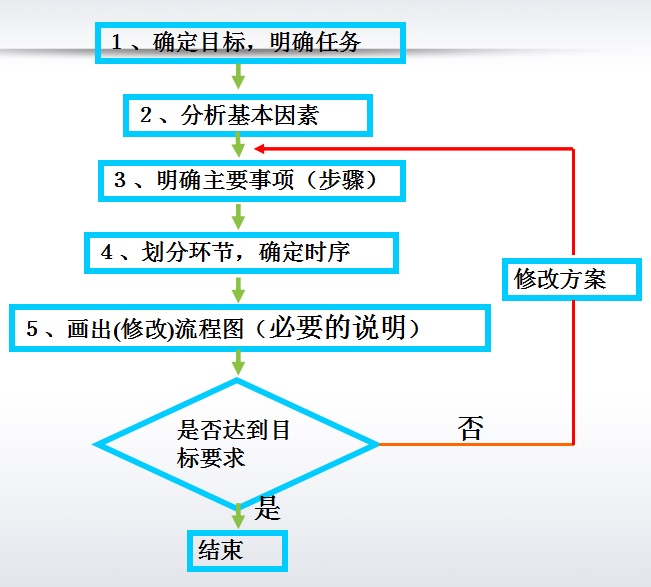 3、流程设计步骤：（如右图）五、流程优化：对流程的改进过程，称为流程的优化。1、流程优化的内容：流程优化涉及工期优化、工艺优化、成本优化、技术优化、质量优化等。2、流程优化的目的：是为了提高工作效率、降低成本、降低劳动强度、节约能耗、减少环境污染、保证安全生产等。（p54）3、流程优化条件：①内部：建立在对流程内在机理的进一步研究的基础上。②外部：要建立在“设备”“材料”或“工艺” 水平的提高或完善的基础上。例如，零件加工中材料的改变，会导致设备和工艺的改变，从而流程会改变；若材料不变，工艺改变了，设备也要改变，流程也会变。（p57）串行工序并行工序概念生产过程中依次进行的工序生产过程中同时进行的工序特点上一道工序完成后，才能进入下一道工序多道工序同时进行，大大提高效率举例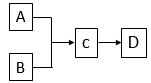 举例C和D是串行工序A和B是并行工序工期优化以缩短总工期为目标。注意：要考虑并行工作需要的人力物力的增加。方法：将串行工序改为并行工序。 如，很多工地为了在台风来之前完成工程，实行“三班倒”的方式。工艺优化目标：改进加工工艺。方法：引入新设备。如，以前防腐防锈都用油漆，现在都用电镀或淬火处理。成本优化以减少成本为目标，如邮递员投递路线的优化。④技术优化以前交水电费要去指定地方交，现在通过银行转帐。⑤质量优化铁和其他金属制成合金，强度更强，质量轻，耐腐蚀。